六嘉國中三好每週貼(第二週)各位家長、各位同學好：     各位家長同學大家好，新學期新的開始，希望每位同學能努力充實自己，實現自己的願望。希望同學要記得，友善校園週時，校長帶領各位同學的宣誓─「同學多一些關心、老師多一分關懷、家長多一點關愛，讓校園更多友善，遭受校園霸凌時，一定要勇敢說出來」，我們由衷期望全校師生共同努力建立一個健康、安全、友善的學習環境，打造優質的校園。希望各位家長開車或騎機車到校接送孩子時，不要在校門口或附近的雙黃線迴車，十分危險，容易造成事故；另者請騎自行車至校的學生或家長都要戴安全帽，確保自身的安全。2月23日(四)長庚醫院團隊為本校19位學生測量視力或重新配鏡，請同學心存感恩之心，將來有能力也可以幫助別人。2月24日(五)國二AED及CPR的訓練，希望每位學生都能增進基本救命術的認知，也許將來有一天，因為你的認真學習，而救活一個瀕死之人。2月27日(一)補假，在連放四天假期中，請同學注意自身的安全，注意網路交友問題，拒絕與網友見面外出。近日禽流感疫情延燒，請家長與同學把握防疫三原則：不要接觸活禽 (不要餵鴿子！！！)不要生吃雞蛋、雞肉！一定要煮熟！如果有處理禽類(例如雞肉、鴨肉等)，處理後一定要用肥皂洗手！從上週開始，校車及班級進行安檢，每星期隨機抽查一車或一個班級，請同學做好自主管理，勿帶違禁品到校。為培養學生愛物、惜物、知福、惜福，建立學生珍惜物資的觀念；教導學生善用金錢、培養正確理財觀念，落實互助公益互助的精神；學校於3月2日週會時間，辦理『舊愛作公益~惜福跳蚤市場義賣活動』歡迎同學共襄盛舉。105學年度第二學期開辦國三週六會考衝刺班、晚自習、平日/假日英語班，調查表已發下，有意願參加最慢於(3/1)週三放學前繳至教務處。國三已進入會考倒數日期，學校安排相關自習、衝刺活動協助國三學長姐，請考量自己讀書效率與時間運用，把握會考前最後時間。﹌我們是幸福的一家人，幸福六嘉﹌ 學生簽名：          家長簽章：            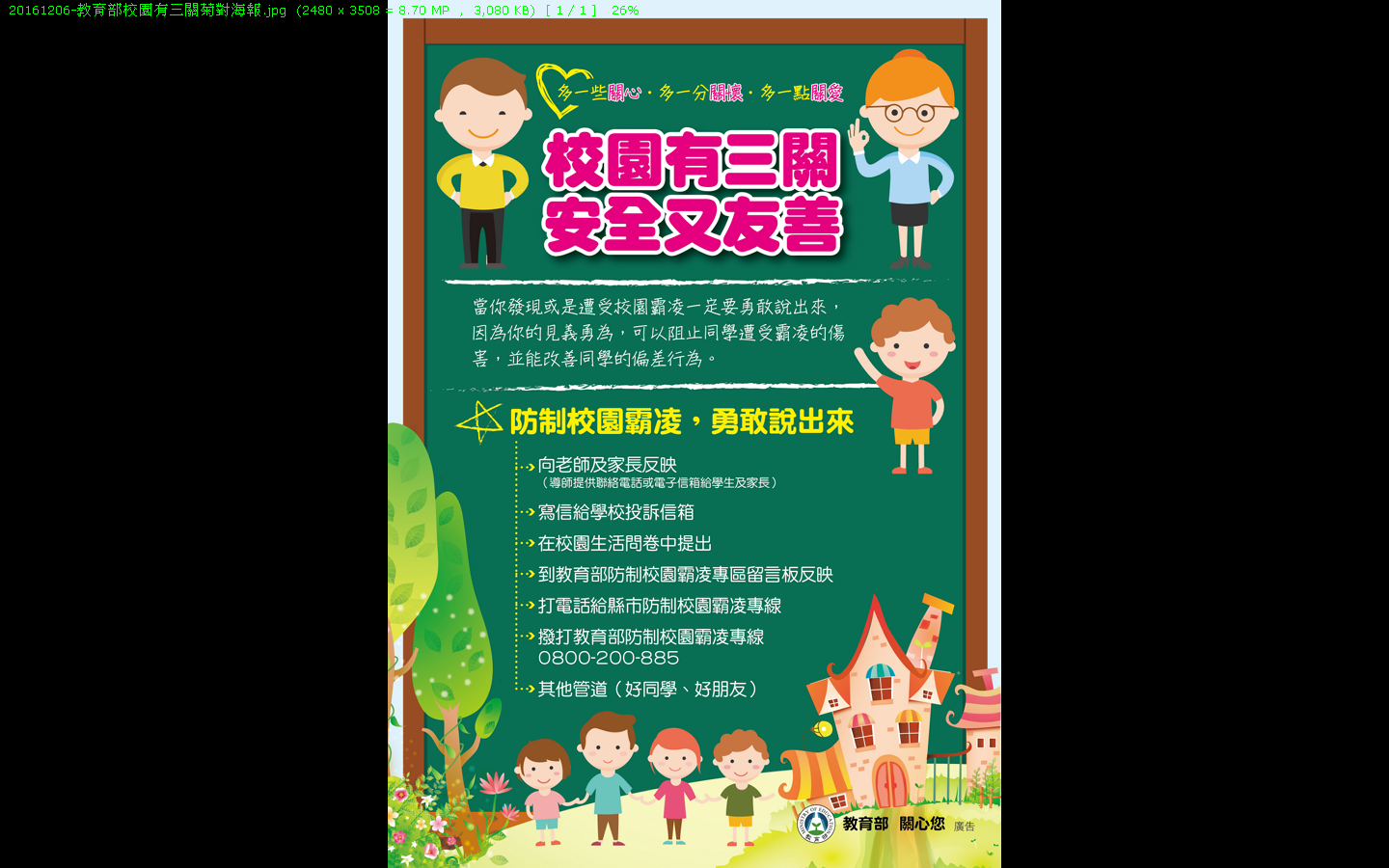 